ИГРАЕМ В СКАЗКУ.          Всё доброе и человеке воспитывается через прекрасное. Так говорили  древние греки. Театральное искусство близко и понятно как детям, так и взрослым, прежде всего потому, что в основе его лежит игра. Нет другого такого занятия, которое объединяло бы в один дружный коллектив самых разнообразных людей с разными наклонностями и талантами. А в игре как бы нет возраста, а есть общая цель, которая реализуется в воплощении живых образов и действий, в выражении своих мыслей и чувств, в желании подарить радость своим друзьям и близким. Подобная организация совместной деятельности способствует не только самореализации и взаимообогащению каждого ребёнка, но и взрослых, так как взрослые и дети выступают здесь как равноправные партнёры взаимодействия. Именно в общем спектакле или концерте ребёнок естественно и непринуждённо усваивает богатейший опыт взрослых, перенимая образцы поведения. Успешное осуществление этой большой и ответственной работы не возможно без участия родителей.           Как организовать детям досуг дома, с помощью которого можно совершенствовать правильное звукопроизношение, дикцию, обогащение словаря, развитие внимания, памяти, воображения, коммуникативных навыков, расширение кругозора ребенка, перевоплощение, артистичность?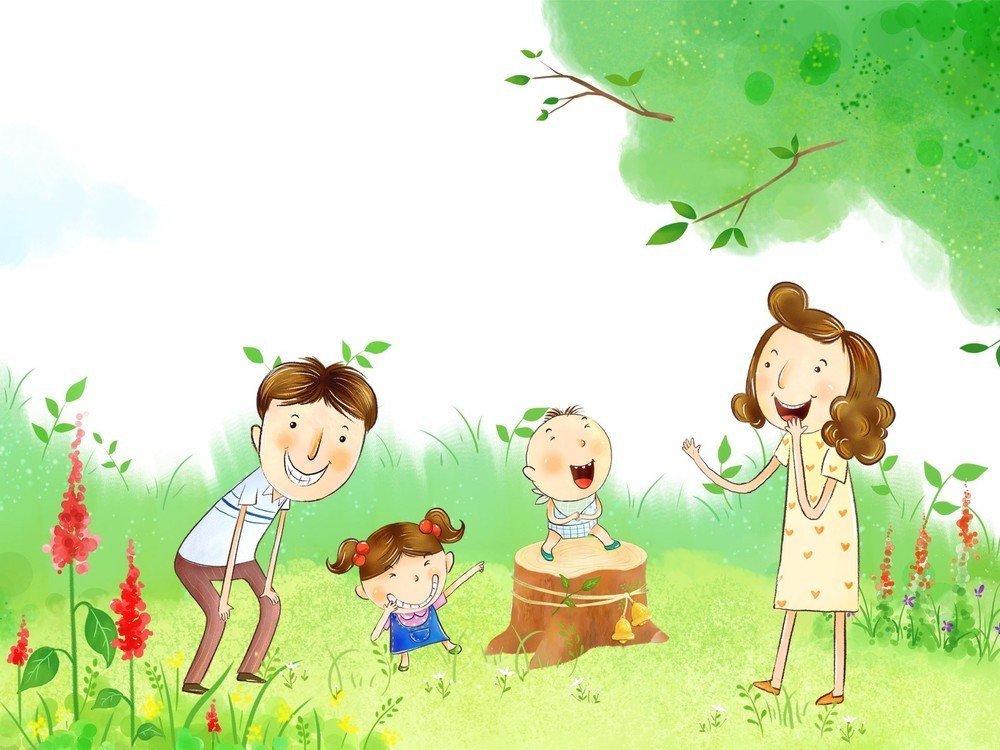             В детском саду ребенок получает в определенной системе большую информацию об окружающем мире, приобретает разнообразные навыки и умения. То, что умеет малыш, что он знает, чем занимается и к чему стремится, неизбежно проявляется дома на глазах у родителей и близких. Но как поддержать стремление ребенка, как помочь развить речь, внимание, память, как подготовить ребенка к школе, где нужны коммуникативные навыки, знают очень немногие родители.
   Общение с детьми дошкольного возраста носит особый характер. В одной семье, в лучшем случае, уступив в просьбе ребенка: почитают книгу и вместе рассмотрят в ней картинки или немного порисуют или посмотрят на видео мультик или послушают детские пластинки, а потом вместе с ним поиграют. Эта игра превращается в целый театр, вызывает положительные эмоции, чувства.
     Если у вас дома появляется забавный плюшевый медвежонок, постарайтесь, чтобы он ожил, чтобы он разговаривал с ребенком.
 Ребенок начинает с ним разговаривать, гладит его, прыгает с ним, кормит его. Все зависит от фантазии взрослых, их умения войти в игру ребенка. Этот медвежонок становится членом семьи, с ним разговаривают, он отвечает на вопросы взрослых и ребенка. Распределение ролей. Дети примеряют на себя свои роли слишком буквально. Поэтому девочки очень любят играть принцесс и добрых хозяйственных падчериц. Но кто-то должен играть и мачех, и мачехиных дочек. Что же делать? Постарайтесь преподнести отрицательных персонажей с юмором, сделайте их забавными. Превратите театр в веселье. К слову сказать, мачеху вполне может сыграть мальчик. Это всегда получается очень смешно.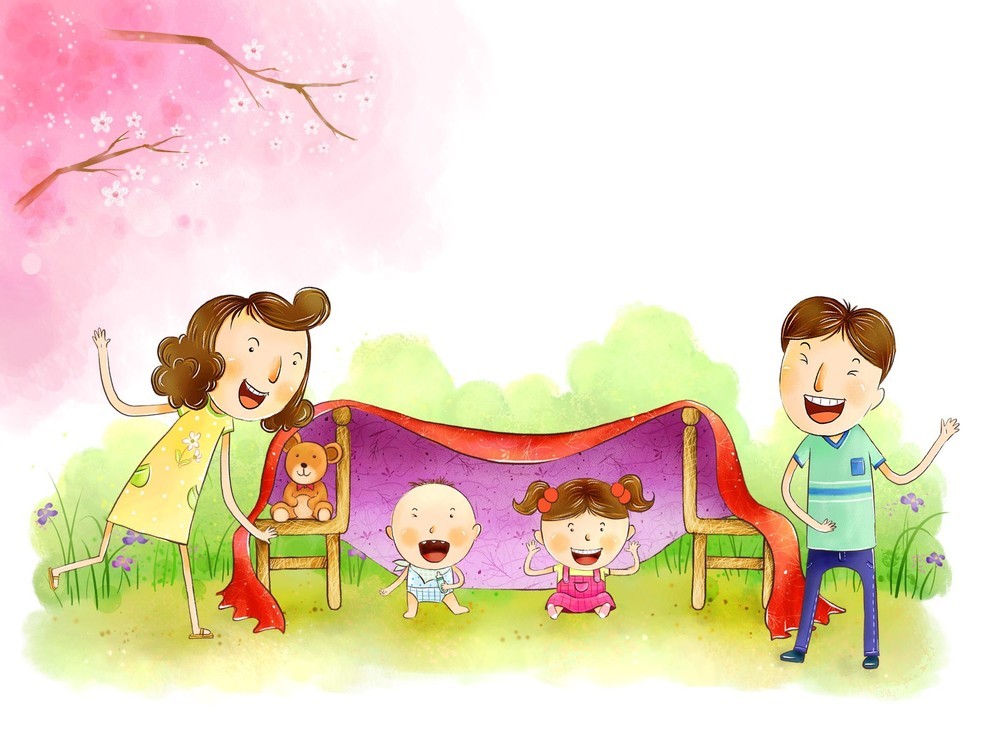  Персонажей для театра можно создавать в домашних условиях. Интересен пальчиковый театр (младший возраст).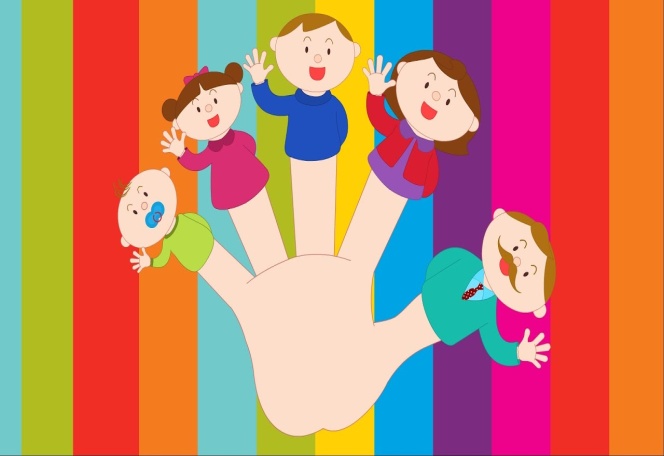 Дети старшей и подготовительной групп могут создавать персонажи сами и с помощью родителей - это куклы из варежек, перчаток, игрушки из конусов.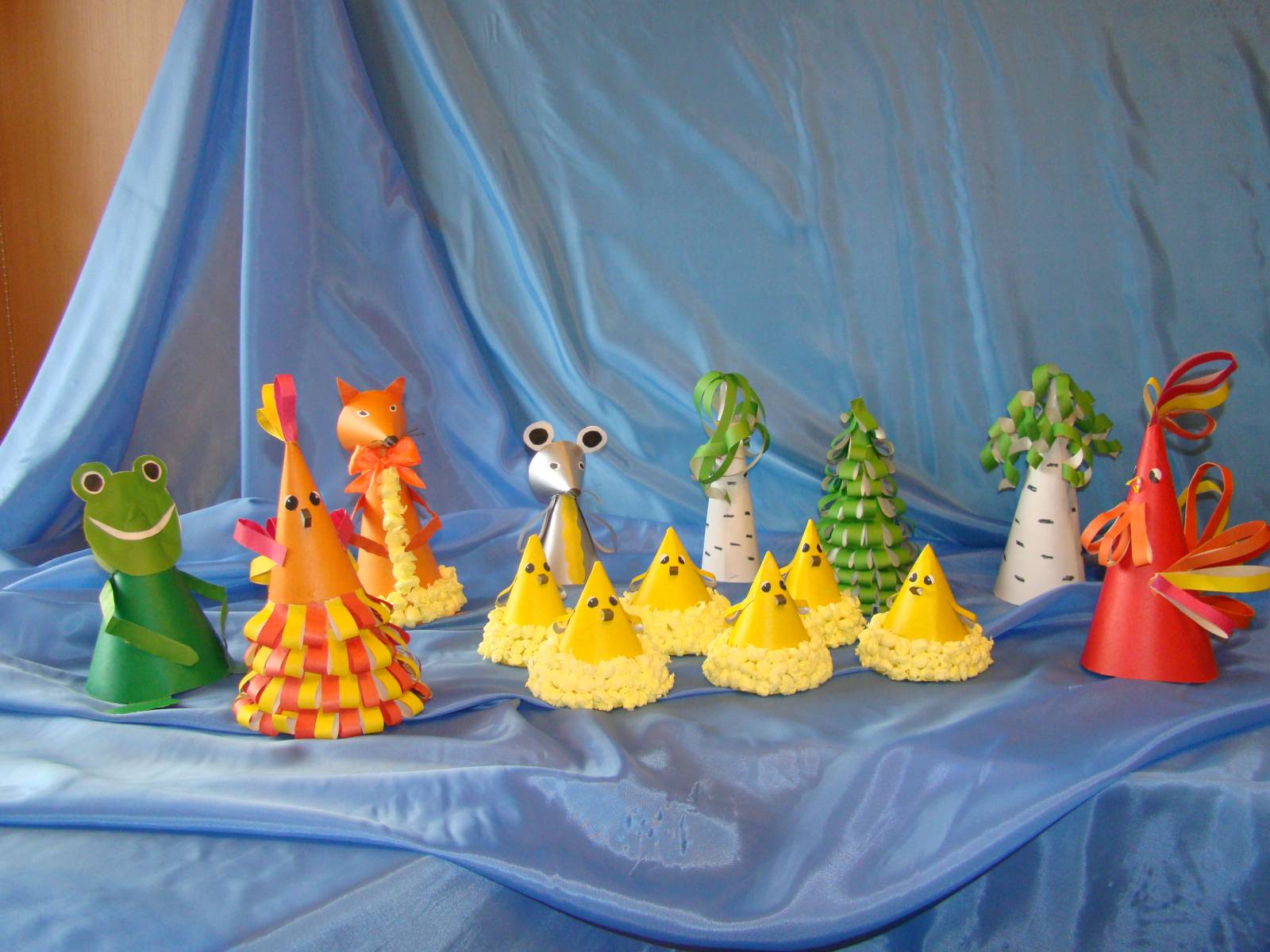 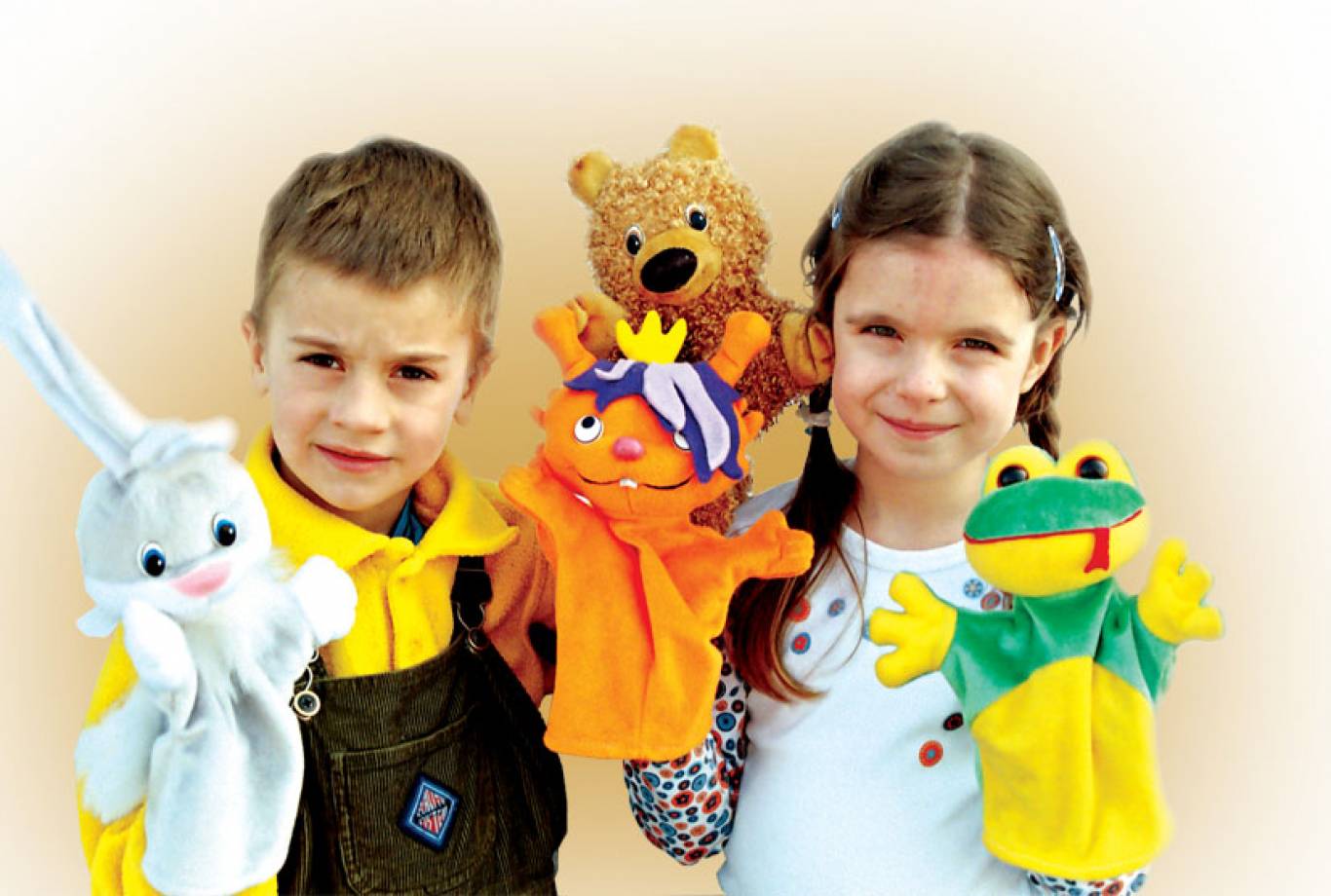  Изготовление кукол из варежек:
Варежка может изображать голову куклы, при этом её большой палец служит персонажу носом. Можно превратить её в целого зверька, тогда большой палец варежки будет хвостиком. Варежка может служить кукле туловищем, к ней пришиваются голова и другие детали.
Изготовление кукол из конусов.
     Нужен тонкий картон, ткань и разные материалы. Большие круги из материала склеиваются, обклеиваются тканью. Большой конус - туловище, маленький -голова, руки отдельно вырезаются и тоже приклеиваются. Голову кукол можно сделать папье-маше или сшить из ткани. Платья украшаются тесьмой, лентами аппликаций. Отделочные детали могут быть приклеены или пришиты.        Существует множество видов театров, в любом случае, это интересная и увлекательная форма развлечения - домашние спектакли на тему, какой - либо сказки.
     Сказка для ребенка - это средство постижения жизни, способ познания, осмысления некоторых жизненных явлений, моральных установок, постижения действительности. Верит ли ребенок во все сказочные приключения и чудеса? Не просто верит, а перевоплощается в сказочного героя. Любая игрушка, кукла становится другом при разворачивании какого-либо действия. Даже любой простой кусочек меха способен превратится в глазах ребенка в «киску», если мы с этой «киской» поиграем на глазах у завороженного ребенка.
     Если у вас появятся персонажи какой-либо сказки и персонажи оживают в руках вашего ребенка и в руках родителей, то вы увидите, что перед вами открывается новый мир взаимоотношений, вы начинаете лучше понимать друг друга, снимается психическое напряжение, преодолеваются барьеры в общении. Театрализация дома формирует правильное произношение, совершенствуется дикция, развивается фонематическое восприятие и связной речи, обогащение словаря, развивается внимание, память, воображение, что необходимо для обучения в школе, а также развиваются коммуникативные навыки. 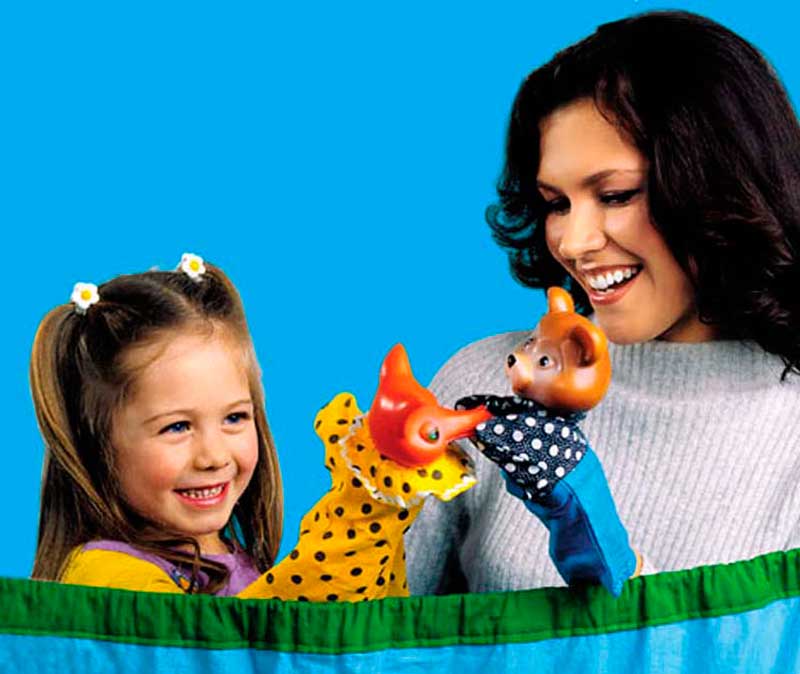 .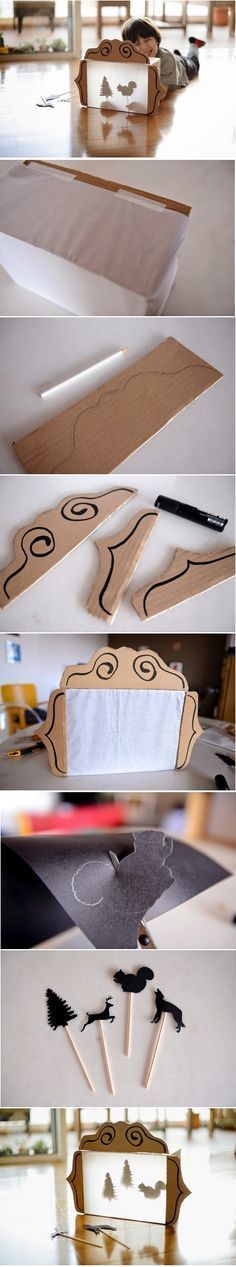 Если вы хотите отвлечь ребенка от гаджетов, то попробуйте сделать для него теневой театр. Это один из самых волшебных способов увлечь ребенка театром и творчеством.Театр теней - необычный театр. Здесь ребенок видит только силуэт, образ, а значит, у него есть возможность погрузиться в свою фантазию. Отсутствие готовой картинки, как в тех же мультфильмах, помогает ребенку самостоятельно визуализировать то, что происходит на сцене. Так театр теней поможет ребенку развивать креативный взгляд и воображение.Еще одним неоспоримым плюсом театра теней является то, что вам не понадобится больших затрат, чтобы организовать такое представление прямо у себя дома. Все, что необходимо для его создания, это: картон, пергаментная бумага, клей и ножницы.Как сделать театр теней своими рукамиВозьмите подходящую по размерам коробку и вырежьте дно.Из пергаментной бумаги вырежьте прямоугольник, который наклейте на внутреннюю сторону коробки.Получившийся макет можно украсить по своему усмотрению.Из плотной бумаги вырежьте персонажей для театра. Их можно прикрепить на деревянные шпажки или картон.Для представления понадобится лампа, которая размещается за экраном театра.